Timely TopicsAlbany College of Pharmacy and Health SciencesOffice of Continuing Education and Professional Development  A live on-line WebinarTuesday, January 24, 2023 / 12:00 pm – 1:00 pmMPX Update:  What We Know (and don’t know) So FarPresented byEric Yager, PhDAssociate Professor, Department of Basic and Clinical SciencesAlbany College of Pharmacy and Health SciencesAt the completion of this activity, the pharmacist will be able to:Explain the pathogenesis and transmission of MPX and recognize the clinical characteristics of MPX infectionOutline the risks of MPX infection to patient populations and communicate behavioral interventions that can reduce the risk of infection and community transmissionDiscuss the currently available medical countermeasures to prevent and treat MPX0045-0000-22-016-L01-P / 1 Contact HourActivity Overview:  Increased awareness of MPX transmission, and epidemiology will positively benefit patient education of the disease and risk for disease. Ability to readily identify disease symptoms could prevent missed opportunities to diagnose MPX and prevent community transmission.  Effective balancing of focused messaging to populations most impacted by the current outbreak with wider messaging on behaviors that can promote and prevent the spread of MPX.  Increased knowledge of MPX vaccination and understanding of individuals with the highest risk for MPX exposure with have a positive impact on patient outcomes.Intended Audience: Practicing pharmacists, preceptors and student pharmacists.Live On-line Webinar:  Albany College of Pharmacy and Health Sciences is pleased to have launched live, on-line broadcasting of continuing pharmacy education activities.  Participants may register to view activities on-line from off campus.  Attendees who register for remote viewing will receive a link to attend the program using their computer, tablet or phone, along with instructions to access Zoom Meeting one week prior to the webinar.  They will be able to listen to the speakers and view the educational materials and respond to polling questions.  In order to qualify as a live activity, questions may be posed to the presenters by means of the on-line chat function.  Continuing Education: Continuing Education credit has been approved for 0.1 live continuing education units (CEUs) or 1 contact hour of live continuing education. Participants must log in using your full name so that proof of participation can be confirmed.   Participants must also complete the online learning assessments for the activity attended after the program to receive credit for this activity.  You will have 45 days from the day of the program to complete the evaluations and learning assessments to receive ACPE credit.  Upon completion and verification, your continuing pharmacy education credits will be sent to CPE Monitor.  Statements of credit may be printed from the CPE Monitor website at: www.nabp.net/pharmacists.ACPE policy states that paper and/or electronic statements of credit are no longer required to be distributed directly to learners as proof of ACPE credit.  This official record of credit is located on the learner's e-profile in CPE Monitor.  Printed copies of statements will no longer be distributed by Albany College of Pharmacy and Health Sciences.Registration Fee:  There is a registration fee of $25.00 for pharmacists.  There is no cost for student pharmacists. You can register for this CE by going to the following link:  https://pharmacyce.acphs.edu/user/login .   The deadline to register is Thursday, January 19, 2022.Statement of Disclosure:  In accordance with ACPE Standards, ACPHS requires that speakers and program planners disclose any relationships that they may have with commercial interests whose products or services may be mentioned in their presentations.  Dr. Yager has nothing to disclose.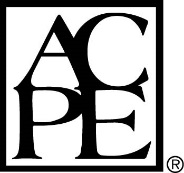 